	Женева, 22 декабря 2011 годаУважаемая госпожа,
уважаемый господин,1	В Циркуляре 232 БСЭ от 19 сентября 2011 года вышеупомянутая Рекомендация была представлена для исключения по просьбе 8 Государств-Членов и 22 Членов Сектора, участвовавших в собрании 15-й Исследовательской комиссии (Женева, 16 сентября 2011 г.), и в соответствии с п. 8.2 Рекомендации А.8 ВАСЭ (Йоханнесбург, 2008 г.).2	Условия, необходимые для исключения данной Рекомендации, были выполнены 16 декабря 2011 года.В консультации по этому вопросу приняла участие одна администрация Государства-Члена, и возражений против такого исключения получено не было.Таким образом, Рекомендация МСЭ-T G.995.1 "Общий обзор Рекомендаций, касающихся цифровой абонентской линии (ЦАЛ)" исключается.С уважением,Малколм Джонсон
Директор Бюро
стандартизации электросвязиБюро стандартизации
электросвязи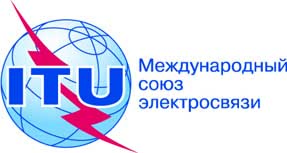 Осн.:Циркуляр 245 БСЭ
COM 15/GJ–	Администрациям Государств – Членов Союза–	Членам Сектора МСЭ-ТТел.:
Факс:
Эл. почта:+41 22 730 5515
+41 22 730 5853
tsbsg15@itu.intКопии:–	Ассоциированным членам МСЭ-Т–	Академическим организациям − Членам МСЭ-Т–	Председателю и заместителям Председателя 15-й Исследовательской комиссии–	Директору Бюро развития электросвязи–	Директору Бюро радиосвязиПредмет:Исключение Рекомендации МСЭ-Т G.995.1